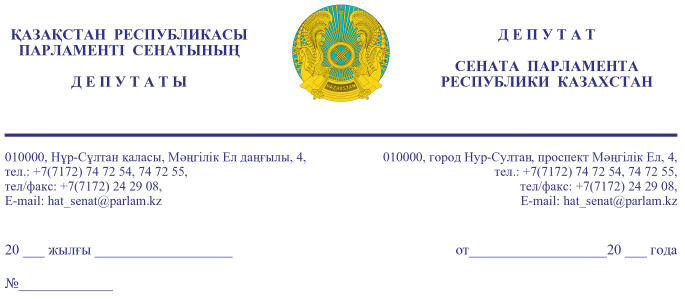 Қазақстан РеспубликасыныңПремьер-МинистріА.Ұ. МАМИНГЕҚұрметті Асқар Ұзақбайұлы!Президент Қасым-Жомарт Тоқаев Қазақстан халқына Жолдауында: «Адам құқықтарын қорғау бойынша жаңа шаралар қабылдау өте маңызды. Мен үшін бұл мәселе басымдыққа ие» деп атап көрсетті. Осы шақыруды іске асыру заң шығару процесі мен құқық қолдану практикасын үйлестіруді көздейтін жүйелі тәсілді талап етеді. Қолданыстағы құқық қорғау заңнамасының айтарлықтай жетілдірілуіне қарамастан, іс жүзінде адам құқықтарының бұзылуы өмірдің түрлі салаларында байқалады. Қоғамда құқықтық нигилизм белгілерінің орын алуы жалғасын табуда. Азаматтардың өз құқықтарын қорғау мәселелерінде жеткілікті хабардар болмауы оларға бұл үшін қажетті құқықтық құралдарды пайдалануға әрдайым мүмкіндік бермейді.1. Осыған байланысты Мемлекет басшысының БҰҰ-ның Бала құқықтары туралы конвенциясының Факультативтік хаттамасына қосылу тапсырмасы өте маңызды болып табылады, оған сәйкес БҰҰ-ның Бала құқықтары жөніндегі комитеті кәмелетке толмаған қазақстандықтардың құқықтары мен бостандықтарының бұзылуына қатысты жеке шағымдарын қарауға құқылы болады. Бұл тапсырма халықаралық құндылықтардың құқықтық жүйесіне кірігуге деген қарапайым ұмтылыс емес.  Мұны тәжірибе міндетті түрде талап етіп отыр. Қазақстан Республикасының қолданыстағы заңнамасымен баланың құқықтары, сондай-ақ отбасының, ананың, әкенің, баланың әртүрлі аспектілері жан-жақты қорғалғанын атап өткен жөн. Біздің еліміз осы саладағы көптеген халықаралық-құқықтық құжаттардың қатысушысы болып табылады, оларға сәйкес өзіне тиісті міндеттемелерді қабылдады. Аталған міндеттемелерді тиісінше орындаудың мысалы ретінде 2019 жылы еліміздегі барлық балалар мекемелерін Азаптаудың алдын алу жөніндегі ұлттық алдын алу тетігінің мандатына заңнамалық түрде енгізу болып табылады.Сонымен бірге, құқық қолдану практикасы көрсеткендей, баланың құқықтарын қорғауға бағытталған тетіктер жеткіліксіз. Жыл сайын балаларға қатысты қылмыстардың өсуі байқалады. Бас прокуратураның ақпаратына сәйкес мұндай қылмыстардың саны биыл 8%-ға өсті, бұл медицина қызметкерлері мен басқа да лауазымды тұлғалардың кәмелетке толмағандарға қатысты сексуалдық сипаттағы фактілерді жасырғаны үшін қылмыстық жауапкершілігінің енгізілуіне байланысты. Қоғамда әр түрлі жағдайларға, оның ішінде қоғамдық сана деңгейіне, отбасында құқықтық тәрбиенің болмауына байланысты бұл проблемаға жол берілмейтін төзімділік сақталады. Жоғарыда баяндалғанның көрнекі мысалы Қазақстанның оңтүстігінде 7 жасар баланы зорлау туралы 2018 жылғы резонанстық қылмыстық іс болып табылады. Уәкілетті органдардың тиісінше әрекет етпеуі нәтижесінде инцидент қоғамдық жанжалға ұласып, ең алдымен зардап шеккен баланың мүдделеріне зиян келтірді. Тағы бір шу тудырған әкесінің мас күйінде баласын ұру  жағдайында, ұрып-соғу жүйелі негізде болғандығы белгілі болды. Балалардың анасы әлеуметтік желілерге баланың азапталуы туралы бейнеролик түскенге дейін жұбайының қатыгездігін мойындады. Сонымен қатар, баланың әкесі өзінің кінәсін мойындамайды және мұндай тәрбие беру әдістерін қолайлы деп санайды.70%-дан астам жағдайда кәмелетке толмағандарға қатысты қылмыстарды жақын туыс адамдар жасайтындығы үлкен алаңдаушылық тудырады. Мұндай жағдайларда зорлық-зомбылық құрбаны болған балалар бірінші кезекте күткен жақындарының қолдауына ие болмай, өз проблемаларымен жалғыз қалады. Қазақстан Республикасындағы Адам құқықтары жөніндегі уәкіл кеңсесінің БҰҰ Балалар қорымен (ЮНИСЕФ) бірлесіп жүргізген зерттеуі сауалнамаға қатысқан респонденттердің 70%-ға жуығы балаларды тәрбиелеуде зорлық-зомбылық әдістерін қолдануды қолдайтынын анықтады. Бұл ретте Неке (ерлі-зайыптылық) және отбасы туралы кодекстің 70-бабы ата-аналарға өз баласын барлық басқа адамдар алдында тәрбиелеуге басым құқық береді. Қаралып отырған проблемалар ерекше өзектілікке ие болады және коронавирус пандемиясы және онымен байланысты азаматтардың өзін-өзі оқшаулауы жағдайында шешуді талап етеді. Сонымен бірге, кәмелетке толмағандардың құқықтарын қорғау тетіктерін жетілдірумен қатар, оларды құқықтық тәрбиелеу және олардың жалпы адамзаттық құндылықтарды құрметтеуі жөнінде пәрменді жұмыс қажет. Мұндай қажеттілік зорлық-зомбылық мәселесі тек отбасында ғана емес, мектепте де, көшеде де бар екенін көрсетеді. Жоғарыда айтылғандарға байланысты адам құқықтарының негіздерін жалпы білім беретін мектеп бағдарламасы шеңберіндегі міндетті пәндер тізбесіне енгізу ұсынылады. 2013 жылдан бастап мектеп бағдарламасына «Адам. Қоғам. Құқық» деген пән енгізілген, дегенмен, оны оқыту 9-сыныптан басталады. Бұл ретте, бағдарламаның мазмұны адам құқықтары мен бостандықтарының мәні мен оларды қорғау тәсілдерінен гөрі, адам табиғаты туралы философиялық тұжырымдамаларды көбірек қозғайды. Ұсынылып отырған жаңашылдық практикаға бағдарланған сипатта болуға және адам құқықтарын қорғаудың ұлттық және халықаралық тетіктері мен құралдары туралы ақпаратты да қамтуға тиіс. Бұл жағдайда осы пәнді бастауыш сыныптардан орынды болар еді. 2. Қоғамдағы пікір мен көңіл-күйге әсер ету мүмкіндігінің кең болуына қарай, бұқаралық ақпарат құралдарын төртінші билік деп атайды. Олардың құқық қорғау процесіндегі рөлі өте үлкен.Белгілі бір оқиғалардың маңызды мән-жайларын жария ету және көпшілікке жеткізу көбінесе адам құқықтарын қалпына келтірудегі алғашқы маңызды қадам болып табылады. Жоғарыда аталған БАҚ-тың айрықша рөлі олардан тек жоғары кәсібилікті ғана емес, сонымен қатар барлық жалпы қабылданған нормалар мен қағидаларға сәйкес болуды талап етеді.  Сонымен қатар, журналистер мен блогерлар болып жатқан оқиғаларды жариялау кезінде дұшпандық пен қақтығыс көзқарастарының таралуына ықпал ететін субъективті тәсілді қолданатын жағдайлар жиі кездеседі. Бұдан басқа, бұқаралық ақпарат құралдарының жарияланымдары заң үстемдігі принципін көпшілік демократиясы принципіне ауыстыра отырып, тергеу әрекеттерінің барысына ықпал ете алады. Алматы облысының Есік қаласында, Алматы қаласының тергеу изоляторында, «Тұлпар-Тальго» поезында әйелдерге қатысты топтық зорлық-зомбылық әрекеттері бойынша резонанстық қылмыстық істерге байланысты жекелеген БАҚ құрбандардың мінез-құлқын, сыртқы келбетін, жай-күйін куәгерлердің немесе оқиғаларға қатысушылардың сөздерінен егжей-тегжейлі сипаттайтын материалдар жариялады. Мұндай материалдар жәбірленушіні кінәлаушы сипатта болды, бұл жәбірленушіні интернетте және әлеуметтік желілерде қайтадан құрбан етіп көрсетуге және қудалауға әкелді. Өңірлік БАҚ-та заңнамада жауапкершілік көзделгеніне қарамастан, зорлық-зомбылыққа ұшыраған немесе теріс қылық жасаған балалар туралы фотосуреттер мен басқа да мәліметтерді жариялау проблемасы сақталуда. Жоғарыда келтірілген жағдайлардағыдай, жеке өмірдің қол сұғылмаушылығын бұзу орны толмас теріс салдарға әкеледі. Тағы бір мысал, Жамбыл облысының Қордай ауданында болған белгілі оқиғаны жариялау. Ағымдағы жылғы 8 ақпандағы ресми брифинг барысында отандық БАҚ-тың бір бөлігі, орын алған оқиғаның анық себептеріне қарамастан, қақтығыстың ұлттық аспектісіне екпін жасаған. Мұндай ерекше жағдайлар этностық, діни, гендерлік және басқа да аз  топтарды кемсітуге әкеліп және қоғамда әлеуметтік шиеленіс тудыра отырып, топаралық қарым-қатынастарда өшпенділіктің таралуы үшін қолайлы жағдайлар жасайды. Мұндай жағдайлар көбінесе құқықтық сауаттылықтың жеткіліксіздігі мен адам құқықтарын сақтау және құрметтеу мәселелерінде БАҚ-тың жеткілікті дәрежеде хабардар болмауы салдарынан туындайды. Жекелеген жағдайларда БАҚ-тағы теріс пікірлер мен расталмаған ақпарат барлық дәлелдемелерді жинап, соттың заңды үкімін шығарғанға дейін қоғамдық пікірді қалыптастырып жатады. Қазақстан Республикасы ратификациялаған Азаматтық және саяси құқықтар туралы халықаралық пактінің 19-бабы әрбір адамға, кез келген ақпарат пен идеяларды тарату құқығын қоса алғанда, өз пікірін еркін білдіру құқығын береді.Сонымен бірге, осы бапқа сәйкес осы құқықты пайдалану ерекше жауапкершілік жүктейді және басқа адамдардың құқықтары мен беделін құрметтеу, мемлекеттік қауіпсіздікті, қоғамдық тәртіпті, халықтың денсаулығын немесе имандылығын қорғау мақсатында белгілі бір шектеулермен ұштасуы мүмкін. Жоғарыда айтылғандарға байланысты, Мемлекет Басшысының Жолдауын тиімді іске асыру мақсатында бұқаралық ақпарат құралдары қызметіндегі жалпы қабылданған нормалар мен стандарттарды жаңалау маңызды болып табылады. Журналистердің кәсіби этикасын бұзуына жол бермеу үшін олардың Этикалық кодексін жетілдіруге ықпал еткен жөн. Бұл процеске жұртшылық өкілдерін, мүдделі уәкілетті органдарды, сондай-ақ Парламент депутаттарын тартқан орынды болар еді. Жоғарыда айтылғандарды ескере отырып, Үкіметтен мына сұрақтарға жауап беруді сұраймыз:  1. Бастауыш және орта сынып оқушыларының адам құқықтары саласындағы білімін жетілдіру бойынша Үкімет қандай шаралар қабылдаған? Бұл жұмыс қандай нысанда жүргізіледі? Мектептегі жалпы білім беру бағдарламасына Адам құқықтарының негіздері мен оларды қорғау құралдары туралы практикаға бағытталған пәнді енгізу мүмкіндігі туралы негізді ақпарат ұсынуды сұраймыз.2. Үкімет медиа-қоғамдастық ортасында өзін-өзі реттейтін ұйымдармен қандай өзара іс-қимылды жүзеге асырып отыр?Құрметті Асқар Ұзақбайұлы, «Қазақстан Республикасының Парламенті және оның депутаттарының мәртебесі туралы» Қазақстан Республикасы Конституциялық Заңының 27-бабына сәйкес, Сізден, жоғарыда көтерілген  мәселелер бойынша толық жазбаша жауап беруді сұраймыз.Құрметпен,       А. ШӘКІРОВ       Н. ЖҮСІП